ZLATÁ HOREČKA - ODĚVco si vzít na sebe, abych byl správný Zlatokop?Je jasné, že všem zlatokopům až tak nezáleželona tom, co mají na sobě, ale kolik zlata nakoneczískají. Přesto pro atmosféru celotáborové hry doporučujeme,aby si každý účastník přivezl nějakýZlatokopecký oděv. A zároveň přikládáme návrhy na jeho výrobu.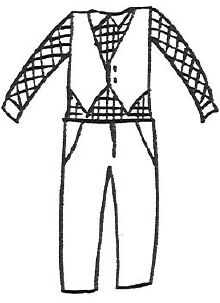                PRO MLADÉ MUŽEZlatokopům bychom poradili staré džíny a kostkovanou košili. Podle zájmu je možné oblečení doplnit třeba kovbojským kloboukem nebo vestou.                   PRO SLEČNYMladým slečnám navrhujeme šaty nebo sukni s vhodnou halenkou. V každém případě módní kostka a jakékoliv volánky. Pokud zvolíte vhodné doplňky - jako třeba klobouček - úspěch bude zaručen!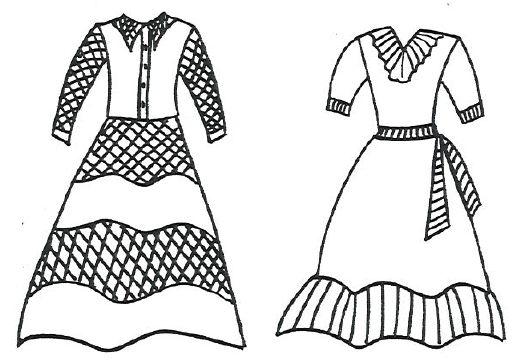 KAM S PĚNÍZKY?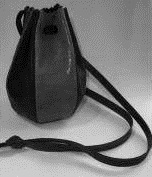 na to bude nejvhodnější váček, který si budete přidělávat za opasek a budete v něm mít schované všechny svoje penízky.Upozorňujeme, abyste při tvorbě oblečení počítali s tím, že veškeré součásti oděvu mohou být, vzhledem podmínkám na divokém západě, po návratu nepoužitelné.